CORRIERE MERCANTILE                             24 febbraio 2008Corso gratuito in 25 lezioniper diventare disc-jockeyUn corso gratuito per aspiranti dj è la proposta del Consorzio Sportivo Planacci.L'iniziativa è stata sperimentata con successo nel 2007, coinvolgendo ragazzi del Cep e non solo, desiderosi di imparare a usare la tecnologia più avanzata per fare ascoltare la musica e ispirare il divertimento dei giovani. II promotore del corso, unitamente al Circolo Pianacci, è Christian Kou, un dj professionista, cresciuto nel quartiere; la buona riuscita dell'iniziativa sperimentata nel  indotto Christian a partecipare al Concorso di idee "Partecipazione & bene comune" promosso dal Comune di Genova. Il suo progetto, dal titolo "Periferie e musica", è stato premiato ed è quindi stato riproposto, con rinnovato successo; già una quindicina i partecipanti infatti, con un'età compresa tra 13 e 41 anni, si sono iscritti e hanno iniziato le lezioni. Ma ci si può ancora unire al gruppo, allo scopo di imparare un mestiere o anche solo movimentare le serate con gli amici. Le venticinque lezioni in programma (l'impegno è scandito su tre incontri settimanali, fissati in orario pomeridiano) costituiscono il percorso attraverso il quale acquisire le competenze necessarie a gestire la strumentazione e la musica.Competenze che potranno essere ampiamente "testate" durante la lunga rassegna estiva di spettacoli che ogni anno richiama al Cep migliaia dì spettatori: anche nel 2008 sarà riservato un apposito spazio per le prime esibizioni pubbliche dei partecipanti al corso.Quest'iniziativa consente ai giovani un'ulteriore possibilità di trovare nel proprio quartiere spunti di arricchimento personale ed insieme alla propria comunità di riferimento. Inoltre, lo scambio di competenze tra persone dello stesso quartiere avvia percorsi virtuosi di crescita e scambio. Un'idea che meriterebbe di essere "esportata" in altre parti della città. Tutti coloro che sono interessati all'iniziativa e desiderano avere altre informazioni, possono rivolgersi alla segreteria del Consorzio Sportivo Pianacci, dal lunedì al venerdì, dalle 15,30 alle 18,30, telefonando al numero 010/6120546.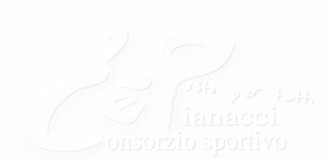 